		Соглашение		О принятии согласованных технических правил Организации Объединенных Наций для колесных транспортных средств, предметов оборудования и частей, которые могут быть установлены и/или использованы на колесных транспортных средствах, и об условиях взаимного признания официальных утверждений, выдаваемых на основе этих правил Организации Объединенных Наций*		(Пересмотр 3, включающий поправки, вступившие в силу 14 сентября 2017 года)_________		Добавление 147 — Правила № 148 ООН		Поправка 2Дополнение 2 к первоначальному варианту Правил — Дата вступления в силу: 25 сентября 2020 года		Единообразные предписания, касающиеся официального утверждения устройств световой сигнализации (огней) для механических транспортных средств и их прицеповНастоящий документ опубликован исключительно в информационных целях. Аутентичным и юридически обязательным текстом является документ ECE/TRANS/WP.29/2020/32._________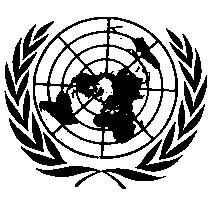 ОРГАНИЗАЦИЯ ОБЪЕДИНЕННЫХ НАЦИЙ Пункт 3.3.4.5 изменить следующим образом:«3.3.4.5	В случае огней с модулем(ями) источника света на этом(их) модуле(ях) источника света должна быть нанесена маркировка с указанием:a)	торгового наименования или товарного знака подателя заявки;b)	конкретного идентификационного кода модуля. Этот конкретный идентификационный код должен состоять из начальных букв «MD», обозначающих «МОДУЛЬ», за которыми следует знак официального утверждения без круга, предписанный в пункте 3.3.2, или УИ без усеченного круга, предписанный в пункте 3.3.3.	В случае использования нескольких неидентичных модулей источника света, за которыми следуют дополнительные символы или знаки, 	знак официального утверждения или УИ необязательно должен быть таким же, как и на огне, в котором используется модуль, но оба знака должны относиться к одному и тому же подателю заявки;c)	номинального напряжения или диапазона напряжений».Пункт 5.6.11 изменить следующим образом:«5.6.11	Для огней указателя поворота категорий 1, 1a, 1b, 2a, 2b, 11, 11а, 11b, 11с или 12 мигание может производиться с помощью последовательной активации источников света, если соблюдены следующие условия:a)	после активации каждый источник света должен оставаться включенным до конца цикла “включено”;b)	последовательность активации источников света должна обеспечивать сигнал, который подается единообразно и поступательно в направлении от внутреннего края к внешнему краю светоизлучающей поверхности;c)	должен подаваться один сигнал без каких-либо перерывов и вертикальных колебаний (т. е. не более одного изменения направления относительно вертикальной оси). Расстояние между двумя смежными/прилегающими друг к другу отдельными частями светоизлучающей поверхности последовательного указателя поворота, измеренное перпендикулярно исходной оси, не должно превышать 50 мм, вместо значений, указанных в пункте 5.7.2 Правил № 48 ООН, или в пункте 5.7.2 Правил № 86 ООН или в пункте 5.6.2 Правил № 53 ООН. Эти перерывы сигнала не должны создавать какого-либо дублирования по вертикальной оси между различными частями от внутреннего края к внешнему краю транспортного средства и не должны использоваться для каких-либо других функций освещения или световой сигнализации;d)	вариация должна завершаться не позднее чем через 200 мс после начала цикла “включено”;e)	ортогональная проекция светоизлучающих поверхностей указателя поворота в направлении исходной оси должна ограничиваться в плоскости, перпендикулярной исходной оси, прямоугольником, длинные стороны которого должны быть параллельны плоскости H. Соотношение горизонтальной и вертикальной сторон должно составлять не менее 1,7.Соответствие указанным выше условиям должно устанавливаться в режиме мигания».Пункт 5.7.1, таблица 9, сноску 1 исключить. Приложение 3Пункт 2.1, рис. A3-I изменить следующим образом:		«Рис. A3-I
Стандартное распределение света передних и задних габаритных, стояночных, контурных огней, сигналов торможения и указателей поворота…».Пункт 3.2, рис. A3-X изменить следующим образом:«3.2		Категория 1b — широкая табличка (520 x 120 мм)		Рис. A3-X
Точки измерения для таблички размером 520 х 120 мм».E/ECE/TRANS/505/Rev.3/Add.147/Amend.2E/ECE/TRANS/505/Rev.3/Add.147/Amend.2E/ECE/TRANS/505/Rev.3/Add.147/Amend.23 November 2020 